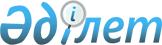 О признании утратившими силу некоторых решений Кокпектинского районного маслихатаРешение Кокпектинского районного маслихата Восточно-Казахстанской области от 19 марта 2018 года № 20-3/5. Зарегистрировано Департаментом юстиции Восточно-Казахстанской области 2 апреля 2018 года № 5582
      Примечание РЦПИ.

      В тексте документа сохранена пунктуация и орфография оригинала.
      В соответствии с подпунктом 4) пункта 2 статьи 46 Закона Республики Казахстан от 6 апреля 2016 года "О правовых актах", Кокпектинский районный маслихат РЕШИЛ:
      1. Признать утратившими силу:
      1) решение Кокпектинского районного маслихата от 23 июля 2007 года "О внесении изменений и дополнений в решение Кокпектинского районного маслихата от 6 апреля 2005 года № 13-7/1 "Правила о порядке выдачи жилищной помощи для оплаты коммунальных услуг и содержания жилья малообеспеченных граждан" № 29-5/3 (зарегистрировано в Реестре государственной регистрации нормативных правовых актов № 5-15-28, опубликовано в газете "Жұлдыз" - "Новая жизнь" от 8 сентября 2007 года);
      2) решение Кокпектинского районного маслихата от 21 декабря 2007 года "О внесении изменений и дополнений в решение Кокпектинского районного маслихата от 6 апреля 2005 года № 13-7/1 "Правила о порядке выдачи жилищной помощи для оплаты коммунальных услуг и содержания жилья малообеспеченных граждан" № 3-4/1 (зарегистрировано в Реестре государственной регистрации нормативных правовых актов № 5-15-32, опубликовано в газете "Жұлдыз" - "Новая жизнь" от 9 февраля 2008 года).
      2. Настоящее решение вводится в действие по истечении десяти календарных дней после дня его первого официального опубликования.
					© 2012. РГП на ПХВ «Институт законодательства и правовой информации Республики Казахстан» Министерства юстиции Республики Казахстан
				
      Председатель сессии 

К. Садыков

      Секретарь районного маслихата 

Т. Сарманов
